LINDEN HIGH SCHOOL
BOYS VARSITY BASEBALLLinden High School Varsity Baseball beat Owosso High School 10-2Thursday, May 16, 2019
4:00 PM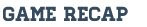 Another strong pitching performance by Jeff Metzger was closed out by Rory Shadduck leading to the win.LINDEN HIGH SCHOOL
BOYS VARSITY BASEBALLLinden High School Varsity Baseball beat Owosso High School 11-1Thursday, May 16, 2019
6:00 PMA strong pitching performance from Johnny Miller was closed out by Brayden Banasiak leading to the win in game 2. Lindens offense showed some life with a great team hitting performance.